Chebyshev’s Rule From earlier in the course:“Rule of thumb” for the # of standard deviations all possible observations (data) lies from its mean: 2 or 3.  This is an ad-hoc interpretation of Chebyshev’s Rule and the Empirical Rule.  The purpose of this section to give a more precise definition and explanation of this powerful rule.  Chebyshev’s Rule: The probability that any random variable Y will assume a value within k standard deviations of the mean is at least 1-1/k2. Thus, P( - k < Y <  + k)  1 - Notes: There is no mention of the PDF for Y here!!! Thus, this holds for ANY PDF!!!Below are some values of k and lower bounds for the probability which are often of interest.While the probabilities for 2 or 3 may be lower than you would expect based on the rule of thumb, remember that the above table gives lower bounds only. For a given PDF, the probabilities could be higher! A proof is available on p. 122 of Casella and Berger (2002). Side note: In a paper that I recently revised for a journal, I used Chebyshev’s Rule! 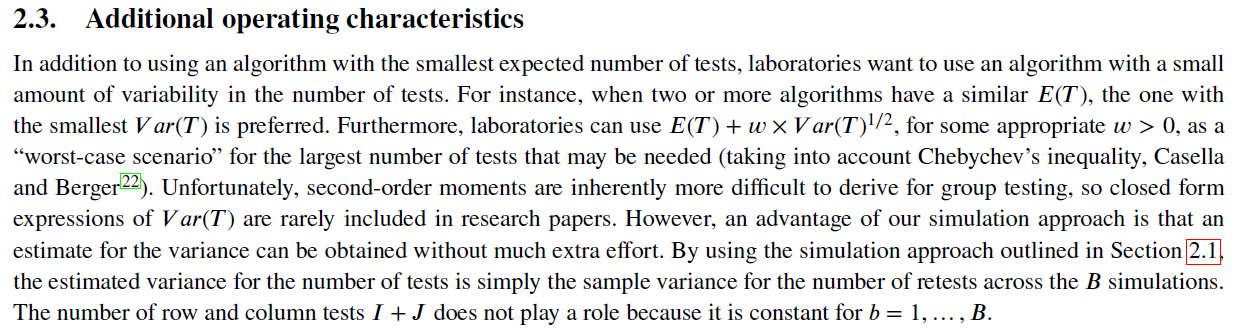 Example: Transaction time (TransExpect.R)The number of seconds between transactions (e.g., purchases) on a website can be represented by a PDF. Let X be a random variables representing the seconds.  Suppose the PDF for X is 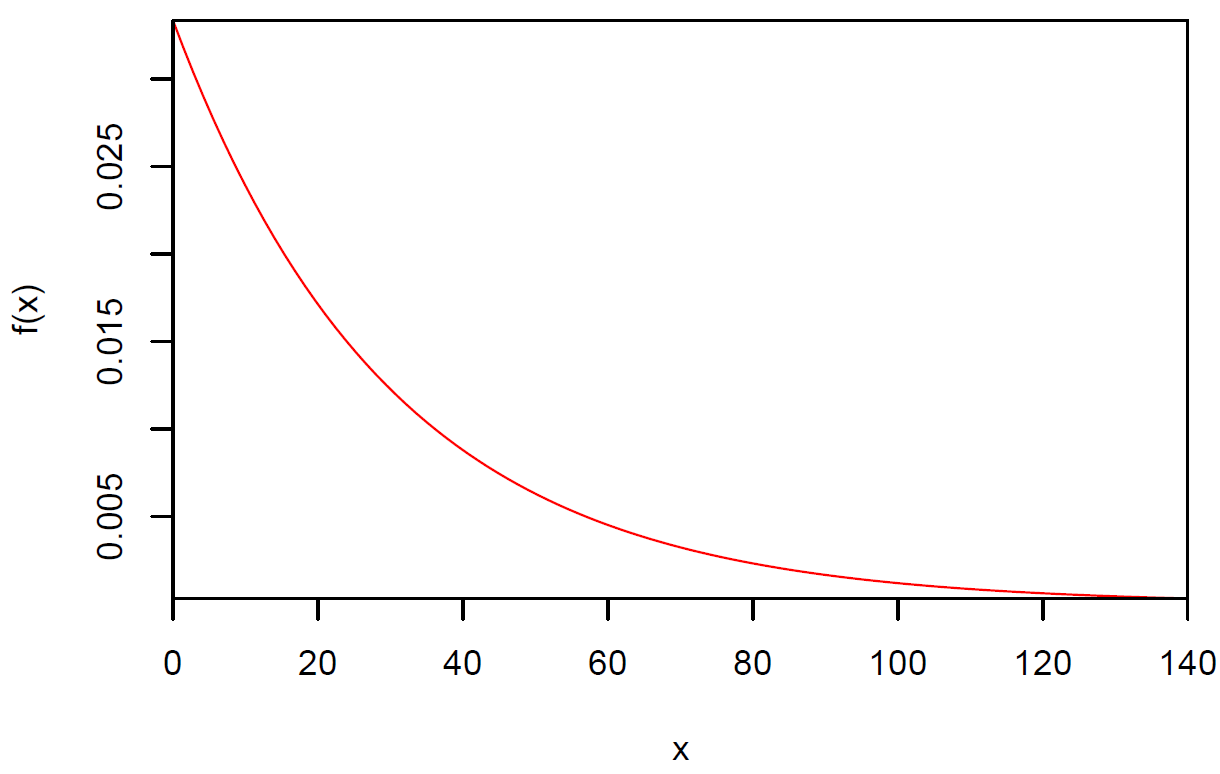 Find P( - k < X <  + k). Note that we could insert the values of  and  into the probability. I will wait until the end to do that.  Since  - k could be less than 0 (outside of the possible values of X), we should use the following expression for the probability:If  - k > 0 then P( - k < X <  + k) = -e-(+k)/30 + e-(-k)/30If  - k < 0 then P(0 < X < +k) = -e-(+k)/30 + e-0/30 = -e-(+k)/30 + 1Earlier, we found that  = 30 and  = 30. Then P(30-30k < X < 30+30k) can be found for various values of k. Note that for k  1, 30-30k  0, so we can find P(0 < X < 30+30k) instead.> k <- 1:5> cheby.prob <- round(1 - 1/k^2,4)> pdf <- function(x) {    1/30*exp(-x/30)  }> # P(X > 30)> k1 <- integrate(f = pdf, lower = 0, upper = 30 + 30)$value> k2 <- integrate(f = pdf, lower = 0, upper = 30 +     30*2)$value> k3 <- integrate(f = pdf, lower = 0, upper = 30 +     30*3)$value> k4 <- integrate(f = pdf, lower = 0, upper = 30 +     30*4)$value> k5 <- integrate(f = pdf, lower = 0, upper = 30 +     30*5)$value> data.frame(k, cheby.prob, prob = round(c(k1, k2, k3, k4,     k5),4))  k cheby.prob   prob1 1     0.0000 0.86472 2     0.7500 0.95023 3     0.8889 0.98174 4     0.9375 0.99335 5     0.9600 0.9975Would you expect most times between transactions to be within 2 (or 3) standard deviations from the mean?  k1 - 1020.75340.9450.96